REPUBLIKA E SHQIPËRISËKOMISIONI QENDROR I ZGJEDHJEVE	V E N D I MPËR MIRATIMIN E VËZHGUESVE AFATSHKURTER NGA AMBASADA E DANIMARKËS PËR VËZHGIMIN E ZGJEDHJEVE TË PJESSHME PËR KRYETARIN E BASHKISË KAVAJË, TË DATËS 7 MAJ 2017Komisioni Qendror i Zgjedhjeve, në mbledhjen e datës  .05.2017, me pjesëmarrjen e: Denar		BIBA -			KryetarHysen 		OSMANAJ -		Zv/KryetarEdlira 		JORGAQI -		AnëtareGëzim 		VELESHNJA -		AnëtarBledar		Skënderi -		AnëtarKlement         ZGURI -		AnëtarVera		SHTJEFNI -		Anëtareshqyrtoi çështjen me:OBJEKT:	Miratimi i vëzhguesve afatshkurter nga Ambasada e Danimarkës në Tiranë për vëzhgimin e zgjedhjeve të pjesshme për Kryetarin e Bashkisë Kavajë, të datës 7 Maj 2017.BAZA LIGJORE: 	Neni 23, pika 1, gërma ”a”, neni 6, pika 2, 4, 5, të ligjit Nr. 10019, datë 29.12.2008 “Kodi Zgjedhor i Republikës së Shqipërisë”, i ndryshuar, Vendimin nr.94, datë 27.03.2017, pika 8 e tij, “Për miratimin e disa afateve proceduriale që lidhen me zgjedhjet e pjesshme për kryetarin e Bashkisë  Kavajës, që do të zhvillohen në datë 07.05.2017”, Udhëzimi  nr. 13, datë 22.04.2009 “Për procedurat e akreditimit dhe rregullat e vëzhgimit të zgjedhjeve nga organizatat joqeveritare shqiptare dhe të huaja, organizatat ndërkombëtare, përfaqësues të shteteve të huaja dhe mediave”                                               V E R E N Ambasada e Danimarkës me shkresën nr. 2544 prot, datë 04.05.2017 është i interesuar për të vëzhguar zgjedhjet e pjesshme për Kryetarin e Bashkisë Kavajë të datës 7 Maj 2017. Kërkesa e saj bashkë me dokumentacionin mbështetës pranë KQZ për akreditimin e 3 (tre) përfaqësuesve të saj respekton afatin kohor te percaktuar ne piken 8 te vendimit nr 94,date 27.03.2017 Nga shqyrtimi i dokumentacionit, Komisioni Qendror i Zgjedhjeve vëren se ai është brenda kushteve dhe kërkesave të parashikuara nga Kodi Zgjedhor.PËR KËTO ARSYEBazuar në nenin 23, pika 1, gërma ”a”, neni 6, pika 2, 4, 5, të ligjit Nr. 10019, datë 29.12.2008 “Kodi Zgjedhor i Republikës së Shqipërisë”, i ndryshuar, Vendimin nr.94, datë 27.03.2017, pika 8 e tij, “Për miratimin e disa afateve proceduriale që lidhen me zgjedhjet e pjesshme për kryetarin e Bashkisë  Kavajës, që do të zhvillohen në datë 07.05.2017”, Udhëzimi  nr. 13, datë 22.04.2009 “Për procedurat e akreditimit dhe rregullat e vëzhgimit të zgjedhjeve nga organizatat joqeveritare shqiptare dhe të huaja, organizatat ndërkombëtare, përfaqësues të shteteve të huaja dhe mediave”,Komisioni Qëndror i Zgjedhjeve:V E N D O S I :Të miratojë kërkesën e Ambasadës së Danimarkës në Tiranë për akreditimin e 3  vëzhguesve për vëzhgimin e procesit zgjedhor për zgjedhjet e pjesshme për Kryetarin e Bashkisë Kavajë të datës 7 Maj 2017, sipas listës të përcaktuar në lidhjen Nr.2, bashkëlidhur këtij vendimi.Ky vendim hyn në fuqi menjëherë.Denar	BIBA -			KryetarHysen OSMANAJ -			Zv/KryetarEdlira 	JORGAQI -			AnëtareGëzim VELESHNJA -		AnëtarBledar SKËNDERI -		           AnëtarKlement   ZGURI -			AnëtarVera	SHTJEFNI -			Anëtare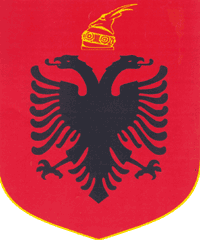 